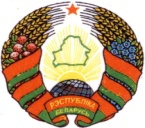                   РАШЭННЕ                                                                РЕШЕНИЕ   25 октября 2021 г. № 40-1Об изменении решения Буйничскогосельского Совета депутатов от 30 декабря 2020 г. № 31-2На основании статьи 122 Бюджетного кодекса Республики Беларусь Буйничский   сельский  Совет  депутатов  РЕШИЛ:1. Внести в решение Буйничского сельского Совета депутатов от  30 декабря 2020 г. № 31-2 «О сельском бюджете на 2021 год» следующие изменения:приложения 2-4 к этому решению изложить в новой редакции (прилагаются).2. Настоящее решение вступает в силу после его официального опубликования на интернет - сайте Могилевского районного исполнительного комитета.Председатель Буйничскогосельского Совета депутатов                                                         О.Н. Гузова                                                                                                  Приложение 2                                                                             к решению Буйничского                                                                                сельского Совета депутатов                                                                             30.12.2020 № 31-2                                                                            (в редакции решения                                                                             Буйничского сельского                                                                             Совета депутатов                                                                        25.10.2021 № 40-1РАСХОДЫ бюджета сельсовета по функциональной классификации  расходов бюджета по разделам,подразделам и видам                                                                                 Приложение 3                                                                             к решению Буйничского                                                                                сельского Совета депутатов                                                                             30.12.2020 № 31-2                                                                            (в редакции решения                                                                             Буйничского сельского                                                                             Совета депутатов                                                                        25.10.2021 № 40-1РАСПРЕДЕЛЕНИЕ бюджетных назначений пораспорядителям бюджетных средств бюджета сельсовета в соответствиис ведомственной классификацией расходов бюджета сельсовета и функциональной классификацией  расходов  бюджета  Приложение 4                                                                            к решению Буйничского                                                                               сельского Совета депутатов                                                                            30.12.2020 № 31-2(в редакции решения                                                                        Буйничского сельского                                                                        Совета депутатов                                                                       25.10.2021 № 40-1)ПЕРЕЧЕНЬ государственных программ и подпрограмм, финансирование которых предусматривается за счет средств бюджета сельсовета, в разрезе ведомственной классификации расходов бюджета сельсовета и функциональной классификации расходов бюджетаНаименованиеРазделПодразделВидСумма, рублейОБЩЕГОСУДАРСТВЕННАЯ ДЕЯТЕЛЬНОСТЬ010000375 007,63Государственные органы общего назначения010100156 926,00Органы местного управления и самоуправления010104156 926,00Резервные фонды0109003 930,00Резервные фонды  местных исполнительных и распорядительных органов0109043 930,00Другая общегосударственная деятельность011000826,00Иные общегосударственные вопросы011003826,00Межбюджетные трансферты011100213 325,63Трансферты бюджетам   других уровней 011101213 325,63НАЦИОНАЛЬНАЯ ЭКОНОМИКА04000025 100,00Другая деятельность в области национальной экономики04100025 100,00 Имущественные отношения, картография и геодезия04100225 100,00ЖИЛИЩНО-КОММУНАЛЬНЫЕ УСЛУГИ И ЖИЛИЩНОЕ СТРОИТЕЛЬСТВО06000075 887,00Благоустройство населенных пунктов06030075 887,00ВСЕГО расходов000000475 994,63НаименованиеГлаваРазделПодразделВидСумма, рублейБуйничский сельский исполнительный комитет0010000000475 994,63ОБЩЕГОСУДАРСТВЕННАЯ ДЕЯТЕЛЬНОСТЬ010010000375 007,63Государственные органы общего назначения010010100156 926,00Органы местного управления и самоуправления010010104156 926,00Резервные фонды0100109003 930,00Резервные фонды  местных исполнительных и распорядительных органов0100109043 930,00Другая общегосударственная деятельность010011000826,00Иные общегосударственные вопросы010011003826,00Межбюджетные трансферты010011100213 325,63Трансферты бюджетам других уровней010011101213 325,63НАЦИОНАЛЬНАЯ ЭКОНОМИКА01004000025 100,00Другая деятельность в области национальной экономики01004100025 100,00Имущественные отношения, картография и геодезия010 04100225 100,00ЖИЛИЩНО-КОММУНАЛЬНЫЕ УСЛУГИ И ЖИЛИЩНОЕ СТРОИТЕЛЬСТВО01006000075 887,00Благоустройство населенных пунктов01006030075 887,00ВСЕГО расходов010000000475 994,63Наименование государственной программы, подпрограммыНаименование раздела по функциональной классификации расходовНаименование раздела по функциональной классификации расходовРаспорядитель средствРаспорядитель средствОбъем финанси-рования, рублей1. Государственная программа «Комфортное жилье и благоприятная среда» на 2021 - 2025 годы, утвержденная  постановлением Совета Министров Республики Беларусь от 28 января 2021 г. № 50: подпрограмма 2 «Благоустройство»Жилищно-коммунальные услуги и жилищное строительствоЖилищно-коммунальные услуги и жилищное строительствоБуйничский сельский исполнитель-ный комитетБуйничский сельский исполнитель-ный комитет75 887,00подпрограмма 2 «Благоустройство»Жилищно-коммунальные услуги и жилищное строительствоЖилищно-коммунальные услуги и жилищное строительствоБуйничский сельский исполнитель-ный комитетБуйничский сельский исполнитель-ный комитет75 887,00подпрограмма 2 «Благоустройство»Жилищно-коммунальные услуги и жилищное строительствоЖилищно-коммунальные услуги и жилищное строительствоБуйничский сельский исполнитель-ный комитетБуйничский сельский исполнитель-ный комитет75 887,00Итого по программеИтого по программеИтого по программеИтого по программеИтого по программе75 887,002. Государственная программа «Земельно-имущественные отношения, геодезическая и картографическая деятельность» на 2021-2025 годы, утвержденная постановлением  Совета Министров Республики Беларусь от 29 января 2021 г. № 552. Государственная программа «Земельно-имущественные отношения, геодезическая и картографическая деятельность» на 2021-2025 годы, утвержденная постановлением  Совета Министров Республики Беларусь от 29 января 2021 г. № 55Национальная экономикаНациональная экономикаБуйничский сельский исполнитель-ный комитет25 100,00Итого  по программеИтого  по программеИтого  по программеИтого  по программеИтого  по программе25 100,00ВсегоВсего100 987,00